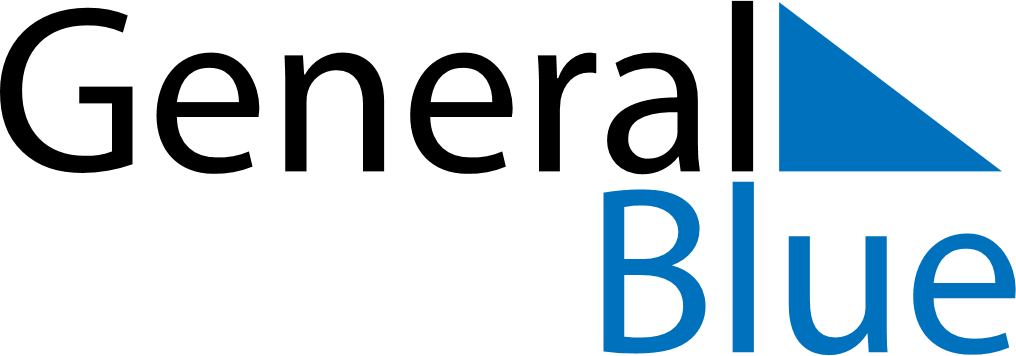 March 2026March 2026March 2026EthiopiaEthiopiaSundayMondayTuesdayWednesdayThursdayFridaySaturday1234567Victory at Adwa Day89101112131415161718192021End of Ramadan (Eid al-Fitr)22232425262728Day of Lament293031